Dear Middle School Students,	Join us for ……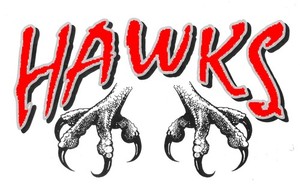             HAMS NIGHT!!!

with the HAHS Marching Band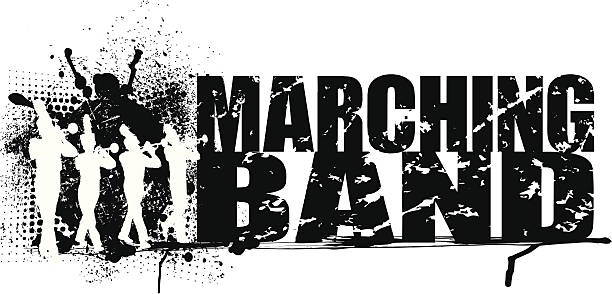 Friday, October 4, 2019 Perform with us ON THE FIELD at a varsity football game!    Meet in the HS Band Room at 5:15pm  Get a FREE snack from the Music Association concession stand!See your band teacher for music during your lesson!RSVP to Mrs. Freeman or Mrs. Kline by Sept. 26th

Can’t wait to see you there!
Mrs. Kline --- MegKli@hasdhawks.org
